                                      Person Specification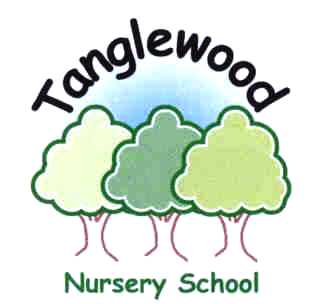                               Classroom TeacherThe Governing Body is committed to safeguarding and promoting the welfare of children and young people and expects all staff and volunteers to share this commitment.This post will only be offered subject to satisfactory references, medical and CRB checks.Formal QualificationsEssentialDesirableQualified Teacher StatusEvidence of further professional developmentExperienceEssentialDesirableTeaching experience within EYFSA commitment to quality early years educationEvidence of successful practice working with other staff membersExperience of working successfully using ICTProfessional skills and KnowledgeEssentialDesirableA clear knowledge and understanding of the Early Years Foundation Stage curriculumA clear knowledge and understanding of how children learn through playA knowledge of assessment in the Early YearsA knowledge of child development and the ability to respect, recognise and respond to the individuality of pupilsDemonstrate the use of a variety of teaching styles to motivate and engage learnersHigh expectations for pupils and staffThe commitment to the inclusion of children with special needs in the mainstream school environmentA commitment to involving parents and carers in the children’s learningAwareness of national trends and developmentsPersonal SkillsThe ability to communicate effectively both verbally and in writingGenuine care and respect for young childrenEagerness to support the whole school ethos An ability to motivate and support other staff in their workAble to manage adults in the classroomWell developed interpersonal skills and the ability to develop and maintain good relationships with staff, parents/carers, pupils and studentsPersonal and professional integrityGood organisational skills